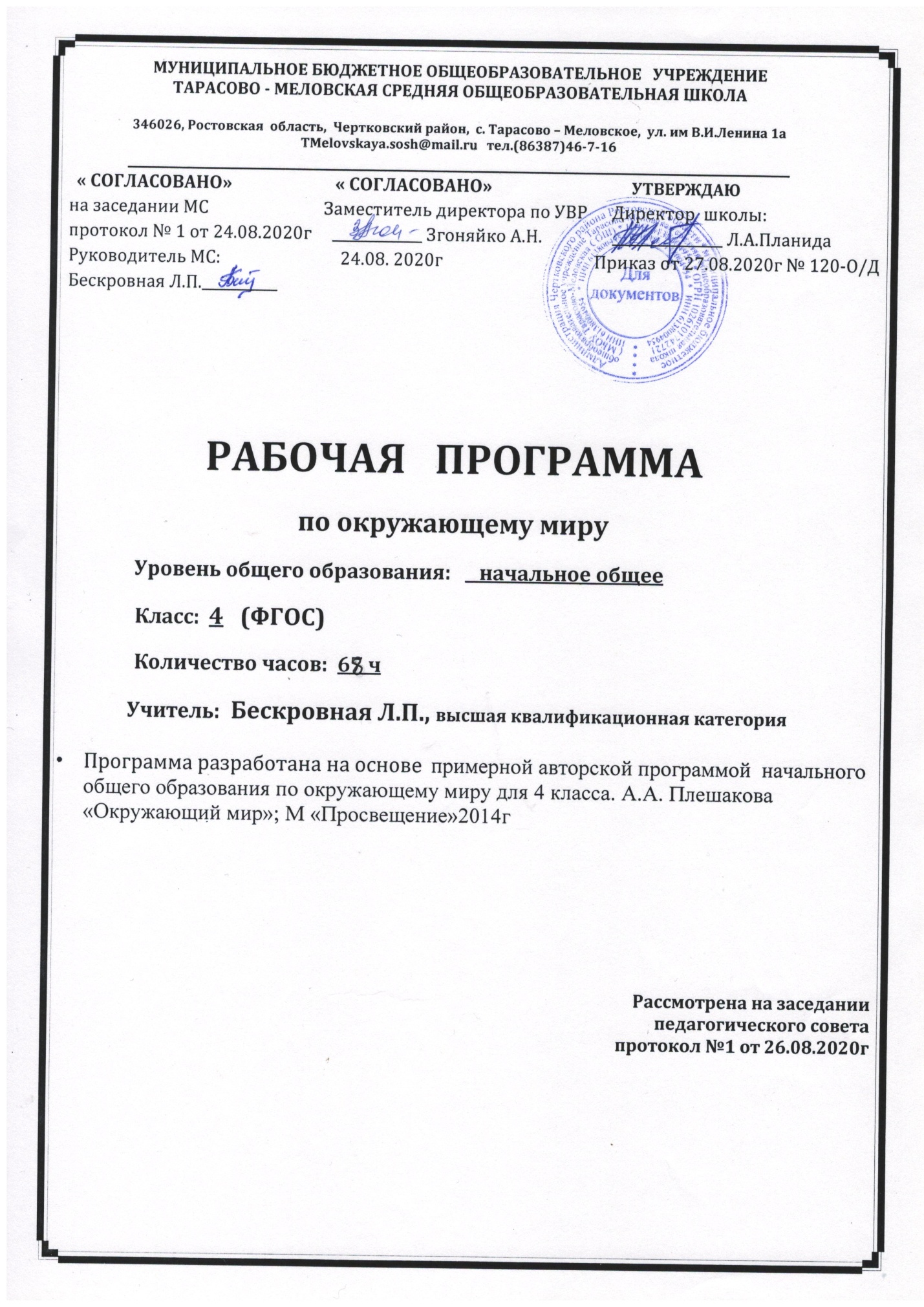 РАЗДЕЛ 1. Пояснительная запискаДанная рабочая программа составлена  в соответствие  с:требованиями федерального  государственного образовательного стандарта начального общего образования (приказ Минобразования России №373 от 6.10.2009г с изменениями от  31.12.2015 № 1576)примерной авторской программой  начального общего образования по окружающему миру для 4 класса.А.А. Плешакова «Окружающий мир»; М «Просвещение»2014госновной образовательной программой  начального общего образования МБОУ Тарасово – Меловской СОШ  (Приказ от 27.08.2020г  № 120 ).календарным учебным графиком МБОУ Тарасово – Меловской СОШ  на 2020-2021 учебный год (Приказ от 27.08.2020г  № 120 ).учебным планом МБОУ Тарасово – Меловской СОШ  на 2020-2021 учебный год (Приказ   от 27.08.2020г №120);приказом Минобрнауки России от 28.12.2018г  №345 «Об утверждении федерального перечня учебников, рекомендуемых к использованию при реализации имеющих государственную аккредитацию образовательных программ начального общего, основного общего, среднего общего образования»положением о рабочей программе(приказ  от 29.08.2017 №130)  На основании:Статья 12. Образовательные программы Федерального закона об образованииУтвержден 29 декабря 2012 года N 273-ФЗСтатья 28.  Компетенция , права ,обязанности  и ответственность образовательного учреждения Федерального закона об образованииУтвержден 29 декабря 2012 года N 273-ФЗп. 4.4 Устава школы( Постановление Администрации Чертковского района Ростовской области от 14.09.2015 № 724 )Изучение окружающего мира в начальной школе направлено на достижение следующих целей:Формирование целостной картины мира и осознание места в нем человека на основе единства рационально-научного познания и эмоционально-ценностного осмысления ребенком личного опыта общения с людьми и природой;Духовно-нравственное развитие и воспитание личности гражданина  России в условиях культурного и конфессионального многообразия российского общества.Основными задачами реализации содержания курса являются:Формирование уважительного отношения к семье, к населенному пункту, в котором они проживают, у России, её природе, культуре, истории и современной жизни;Осознание ребенком ценности, целостности и многообразии окружающего мира, своего места в нем;Формирование модели безопасного поведения в условиях повседневной жизни и в различных опасных и чрезвычайных ситуациях;Формирование психологической культуры и компетенции для обеспечения эффективного и безопасного взаимодействия в социуме.                 Учебно- методическое обеспечение учебного процесса-Учебник для общеобразовательных учреждений «Окружающий мир» 4 класс.2 ч. /А. А. Плешаков.-8-е изд. – М.: Просвещение, 2018.-Методические рекомендации «Окружающий мир» 4, А.А.Плешаков, Е.А.Крючкова, А.Е.Соловьева Пособие для учителей общеобразовательных организаций, Москва «Просвещение» 2018.                 Место учебного предмета в учебном планеВ федеральном базисном учебном плане  на учебный предмет окружающий мир в 4 классе     отводится __2_ часа в неделю. Календарный учебный график МБОУ Тарасово - Меловской СОШ  на 2020 -2021 учебный год предусматривает 35 учебных недель в 4 классе. В соответствии с  ФГОС  и учебным планом школы на 2020-2021  уч. год  для начального общего образования  на учебный предмет   окружающий мир  в __4_ классе отводится  2 часа в неделю, т.е._70__часов  в год.                          Данная рабочая программа  является гибкой и позволяет в ходе реализации вносить изменения в соответствии со сложившейся ситуацией: - дополнительные дни отдыха, связанные с государственными праздниками (календарный учебный график приказ №120 от 27.08.2020г);- прохождение курсов повышения квалификации ( на основании приказа РОО);                                                                                                         -отмена  учебных занятий по погодным условиям ( на основании приказа РОО);                                                                                                                                          - по болезни учителя;   - участие в ВПР;- в условиях карантина на дистанционном обучении;и другими.Так как   3.05, 10,05 являются официальными  праздничными нерабочими днями в РФ, то рабочая программа, рассчитанная на 68 часов, будет выполнена и освоена обучающимися в полном объёме.                              РАЗДЕЛ 2. Планируемые результатыЛИЧНОСТНЫЕ РЕЗУЛЬТАТЫУ обучающегося будут сформированы:основы гражданской идентичности личности в форме осознания «Я» как гражданина России, ответственного за сохранение её природного и культурного наследия;умение осознанно использовать обществоведческую лексику для выражения своих представлений о правах и обязанностях гражданина России, о правах ребёнка, о государственном устройстве Российской Федерации; чувства сопричастности к отечественной истории через историю своей семьи и гордости за свою Родину, российский народ, историю России посредством знакомства с достижениями страны, вкладом соотечественников в её развитие;осознание своей этнической принадлежности в контексте принципа российской гражданственности «Единство в многообразии»; понимание себя наследником ценностей многонационального российского общества и всего человечества, в том числе на основе формирования понятий «Всемирное природное наследие» и «Всемирное культурное наследие»;целостный, социально ориентированный взгляд на мир в его органичном единстве и разнообразии природы, народов, культур и религий, в том числе на основе построения и сопоставления картины мира с точки зрения астронома, географа, историка, эколога;уважительное отношение к истории и культуре народов России и мира через понимание их взаимной связи и представление о необходимости исторической преемственности в жизни общества;начальные навыки адаптации в динамично изменяющемся и развивающемся мире, в том числе на основе представлений об историческом развитии родной страны, изменениях в её современной жизни и возможностях собственного участия в построении её будущего;осознанная готовность к выполнению социальной роли ученика (действовать в соответствии с нормами и правилами школьной жизни), мотивационная основа учебной деятельности и личностный смысл учения;самостоятельность и личностная ответственность за свои поступки, сохранность объектов природы, будущее России;эстетические потребности, ценности и чувства через восприятие природы России и родного края, знакомство с культурой регионов России, развитием культуры страны и родного края в различные периоды истории;этические чувства, доброжелательность и эмоционально-нравственная отзывчивость, понимание и сопереживание чувствам других людей в ходе знакомства с историей Отечества, образами великих соотечественников, картинами жизни людей в разные исторические периоды; навыки сотрудничества со взрослыми и сверстниками в разных социальных ситуациях, умение не создавать конфликтов и находить выходы из спорных ситуаций, в том числе при выполнении учебных проектов и в других видах внеурочной деятельности;установка на безопасный, здоровый образ жизни на основе знаний о природном разнообразии России и зависимости труда и быта людей от природных условий; мотивация к творческому труду, работе на результат, бережное отношение к материальным и духовным ценностям на основе знакомства с природным и культурным достоянием России, вкладом людей многих поколений в создание материальных и духовых ценностей родной страны и родного края.МЕТАПРЕДМЕТНЫЕ РЕЗУЛЬТАТЫ
РегулятивныеОбучающийся научится:понимать и самостоятельно формулировать учебную задачу;сохранять учебную задачу в течение всего урока;ставить цели изучения темы, толковать их в соответствии с изучаемым материалом урока;выделять из темы урока известные знания и умения, определять круг неизвестного по изучаемой теме;планировать своё высказывание (выстраивать последовательность предложений для раскрытия темы, приводить примеры, делать обобщение);планировать свои действия;фиксировать по ходу урока и в конце его удовлетворённость/ неудовлетворённость своей работой на уроке, объективно относиться к своим успехам и неуспехам;самостоятельно оценивать правильность выполнения действия и вносить необходимые коррективы в исполнение как в конце действия, так и по ходу его реализации;осуществлять итоговый и пошаговый контроль по результату;контролировать и корректировать свои действия в учебном сотрудничестве;в сотрудничестве с учителем ставить новые учебные задачи;использовать внешнюю и внутреннюю речь для целеполагания, планирования и регуляции своей деятельности.ПознавательныеОбучающийся научится:понимать, толковать и организовывать свою деятельность в соответствии с условными знаками и символами, используемыми в учебнике и других образовательных ресурсах для передачи информации;осуществлять поиск необходимой информации из различных источников (библиотека, Интернет и пр.) для выполнения учебных заданий; выделять существенную информацию из текстов и литературы разных типов и видов (художественных и познавательных);использовать знаково-символические средства, в том числе модели и схемы для решения учебных задач;понимать содержание текста, интерпретировать смысл, фиксировать прочитанную информацию в виде таблиц, схем, рисунков, моделей и пр.;осуществлять анализ объектов с выделением существенных и несущественных признаков;осуществлять сравнение и классификацию по заданным критериям;устанавливать причинно-следственные связи;строить рассуждения об объекте, его строении, свойствах и связях; строить доказательство своей точки зрения по теме урока в соответствии с возрастными нормами;проявлять творческие способности при выполнении рисунков, схем, составлении рассказов, оформлении итогов проектных работ и пр.;ориентироваться на разнообразие способов решения познавательных и практических задач, владеть общими приёмами решения учебных задач;моделировать экологические связи в природных сообществах.КоммуникативныеОбучающийся научится:включаться в диалог с учителем и сверстниками, в коллективное обсуждение проблем и вопросов, проявлять инициативу и активность в стремлении высказываться, задавать вопросы;формулировать ответы на вопросы;слушать партнёра по общению (деятельности), не перебивать, не обрывать на полуслове, вникать в смысл того, о чём говорит собеседник;договариваться и приходить к общему решению в совместной деятельности, в том числе в ситуации столкновения интересов;формулировать собственное мнение и позицию в устной и письменной форме;аргументировать свою позицию;понимать различные позиции других людей, отличные от собственной и ориентироваться на позицию партнера в общении;признавать свои ошибки, озвучивать их;употреблять вежливые слова в случае неправоты «Извини, пожалуйста», «Прости, я не хотел тебя обидеть», «Спасибо за замечание, я его обязательно учту» и др.;понимать и принимать задачу совместной работы, распределять роли при выполнении заданий;строить монологическое высказывание, владеть диалогической формой речи (с учётом возрастных особенностей, норм);готовить сообщения, выполнять проекты по теме;составлять рассказ на заданную тему;осуществлять взаимный контроль и оказывать в сотрудничестве необходимую взаимопомощь;продуктивно разрешать конфликты на основе учета интересов и позиций всех его участников;строить понятные для партнёра высказывания, учитывающие, что он знает и видит, а что нет;использовать речь для регуляции своего действия;адекватно использовать речевые средства для решения различных коммуникативных задач;достаточно точно, последовательно и полно передавать информацию, необходимую партнёру.ПРЕДМЕТНЫЕ РЕЗУЛЬТАТЫОбучающийся научится:понимать особую роль России в мировой истории; рассказывать о национальных свершениях, открытиях, победах, вызывающих чувство гордости за свою страну;находить и показывать на карте России государственную границу, субъекты Российской Федерации, свой регион, его главный город, другие города современной России, узнавать по фотографиям и описывать достопримечательности регионов и городов России;называть элементы государственного устройства России, объяснять их роль в жизни страны;называть имя действующего Президента Российской Федерации и его полномочия как главы государства;понимать, в чём различия между государственным устройством современной России и государственным устройством нашей страны в другие периоды её истории;объяснять, что такое права человека, как законы страны и самый главный из них — Конституция Российской Федерации — защищают наши права, приводить конкретные примеры прав ребёнка;раскрывать значение государственных символов России, находить их среди государственных символов других стран;называть главные праздники России, объяснять их значение в жизни страны, рассказывать о традициях и праздниках народов России;рассказывать о мире с точки зрения астронома, географа, историка, эколога;проводить несложные астрономические наблюдения;изготавливать модели планет и созвездий;использовать глобус и карту мира для получения информации о Земле;анализировать экологические проблемы планеты и предлагать способы их решения;приводить примеры объектов Всемирного наследия и животных из Международной Красной книги;находить и показывать на физической карте России различные географические объекты, на карте природных зон России — основные природные зоны;объяснять, почему происходит смена природных зон в нашей стране, давать характеристику природной зоны по плану, сравнивать различные природные зоны;приводить примеры растений и животных разных природных зон, в том числе внесённых в Красную книгу России;выявлять экологические связи в разных природных зонах, изображать эти связи с помощью моделей;оценивать деятельность людей в разных природных зонах, раскрывать возникающие экологические проблемы и способы их решения, приводить примеры заповедников и национальных парков России;давать краткую характеристику своего края;различать и описывать изученные природные объекты своего края, пользоваться атласом-определителем для распознавания (определения) объектов неживой и живой природы;давать краткую характеристику природных сообществ своего края;выявлять экологические связи в природных сообществах, изображать эти связи с помощью моделей;оценивать своё поведение в природе, правильно вести себя в разных природных сообществах;рассказывать об охране природы в своём крае;различать отрасли растениеводства и животноводства, представленные в экономике своего края;приводить примеры исторических источников, различать и сравнивать источники информации о прошлом;соотносить дату исторического события с веком, находить место события на «ленте времени»;прочитать историческую карту;перечислять эпохи истории человечества в правильной последовательности, кратко характеризовать каждую эпоху, узнавать историческую эпоху по знаменитым сооружениям прошлого, сохранившимся до наших дней; с помощью глобуса рассказывать, как человек открывал планету Земля;описывать некоторые выдающиеся достижения и изобретения людей прошлого по иллюстрациям, высказывать суждения об их значении в истории человечества;показывать на карте границы, территорию, столицу, другие города России в разные периоды истории, места некоторых важных исторических событий;рассказывать по исторической карте, иллюстрациям учебника об изученных событиях истории России;соотносить даты и события, определять последовательность и значение некоторых важных событий в истории России;составлять исторические портреты выдающихся людей прошлого, высказывать суждения о них;описывать облик Москвы и Санкт-Петербурга в разные века, узнавать их достопримечательности;называть и описывать некоторые выдающиеся памятники истории и культуры России;находить в домашнем архиве исторические свидетельства;раскрывать связь современной России с её историей;использовать дополнительную литературу, Интернет для получения информации и подготовки собственных сообщений о природе Земли, России и родного края, о жизни общества в прошлом и настоящем.Раздел  «Человек  и природа»Обучающиеся научатся:-   различать (узнавать)  изученные  объекты  и  явления живой и неживой  природы;-  описывать на основе предложенного  плана изученные объекты и явления живой и неживой природы, выделять их  основные существенные  признаки;-  сравнивать объекты живой и неживой природы на основе внешних признаков  или известных  характерных  свойств и проводить  простейшую классификацию  изученных  объектов природы;- проводить несложные наблюдения  и ставить опыты, используя простейшее  лабораторное оборудование и измерительные приборы; следовать инструкциям и правилам техники безопасности при проведении  наблюдений и опытов;-   использовать естественно-научные тексты с целью поиска и извлечения познавательной  информации, ответов на вопросы, объяснений, создания собственных устных или  письменных высказываний;-   использовать различные справочные издания (определитель растений и животных на основе  иллюстраций, атлас карт) для поиска новой информации;-  использовать готовые модели (глобус, карта, план)  для  объяснения  явлений или выявления свойств объектов;-  обнаруживать  простейшие  взаимосвязи  между живой и неживой  природой, взаимосвязи  в живой природе;  использовать их для объяснения необходимости бережного  отношения  к природе;-  определять характер  взаимоотношений человека с природой, находить примеры влияния  этих отношений на природные объекты, на здоровье  и безопасность человека;-    понимать необходимость  здорового образа жизни, соблюдения  правил безопасного  поведения;  использовать  знания   о строении и функционировании организма человека для сохранения и укрепления своего здоровья.Обучающийся  получит возможность  научиться:-  осознавать ценность природы и необходимость   нести ответственность за  её  сохранение, соблюдать правила экологического поведения  в быту (раздельный сбор мусора, экономия воды и электроэнергии)  и в природе;-   пользоваться  простыми навыками самоконтроля и саморегуляции   своего самочувствия для  сохранения здоровья, осознанно  выполнять  режим дня, правила рационального питания  и  личной  гигиены.-   выполнять правила безопасного поведения в природе,  оказывать  первую помощь при несложных несчастных  случаях.Раздел  «Человек и общество»Обучающийся  научится:- различать государственную  символику Российской Федерации;   описывать  достопримечательности столицы и родного края;  находить на карте Российскую  Федерацию, Москву – столицу России, свой регион и его главный город;- различать прошлое, настоящее, будущее;  соотносить основные (изученные)  исторические события  с датами,  конкретную дату с веком;  находить место  изученных событий на «ленте времени»;-   используя  дополнительные источники информации, находить факты, относящиеся к образу жизни, обычаям и верованиям наших предков; на основе имеющихся знаний отличать реальные исторические факты от вымыслов;-   оценивать характер взаимоотношений людей в различных социальных группах  (семья, общество сверстников  и т.д.); -    использовать различные  справочные издания  (словари, энциклопедии)  и  детскую литературу о человеке и обществе с целью поиска   и извлечения познавательной информации, ответов на вопросы, объяснений, для создания собственных  устных или письменных высказываний;-  соблюдать правила личной безопасности и безопасности окружающих, понимать необходимость  здорового образа жизни.Обучающийся получит возможность научиться:-  осознавать свою неразрывную связь с разнообразными  окружающими социальными группами;-  ориентироваться в важнейших для страны и личности событиях и фактах прошлого и настоящего;  оценивать их возможное влияние  на будущее, приобретая тем самым чувство исторической перспективы;-  наблюдать и описывать проявления богатства  внутреннего мира человека в его созидательной деятельности на благо семьи, в интересах школы,  профессионального сообщества, страны;-   проявлять уважение и готовность выполнять совместно установленные  договорённости и правила, в том числе правила общения  со взрослыми и сверстниками в официальной обстановке школы.                              РАЗДЕЛ 3. Содержание учебного предметаЗемля и человечество (9 ч)      Мир глазами астронома. Что изучает астрономия. Небесные тела: звезды, планеты и спутники планет. Земля — планета Солнечной системы. Луна — естественный спутник Земли. Движение Земли в космическом пространстве; причины смены дня и ночи и времен года. Звездное небо — великая «книга» природы.
      Мир глазами географа. Что изучает география. Изображение Земли с помощью глобуса и географической карты. Распределение солнечного тепла на земле и его влияние на живую природу.
      Мир глазами историка. Что изучает история. Исторические источники. Счет лет в истории. Историческая карта.
      Прошлое и настоящее глазами эколога. Представление о современных экологических проблемах планеты. Охрана окружающей среды — задача всего человечества. Международное сотрудничество в области охраны окружающей среды. Всемирное наследие. Международная Красная книга.
      Природа России(11 ч)Разнообразие и красота природы России. Важнейшие равнины и горы, моря, озера и реки нашей страны (в форме путешествия по физической карте России).
      Природные зоны нашей страны: зона арктических пустынь, зона тундры, зона лесов, зона степей, зона пустынь, субтропики. Карта природных зон России. Особенности природы каждой из зон. Взаимосвязи в природе, приспособленность организмов к условиям обитания в разных природных зонах. Особенности хозяйственной деятельности людей, связанные с природными условиями. Экологические проблемы каждой из природных зон, охрана природы, виды растений и животных, внесенные в Красную книгу России. Необходимость бережного отношения к природе в местах отдыха населения. Правила безопасного поведения отдыхающих у моря.
      Представление об экологическом равновесии и необходимости его учета в процессе хозяйственной деятельности людей.
Родной край — часть большой страны (15 ч)	      Наш край на карте Родины. Карта родного края.
      Формы земной поверхности в нашем крае. Изменение поверхности края в результате деятельности человека. Охрана поверхности края (восстановление земель на месте карьеров, предупреждение появления свалок, борьба с оврагами). Водоемы края, их значение в природе и жизни человека. Изменение водоемов в результате деятельности человека. Охрана водоемов нашего края.
      Полезные ископаемые нашего края, их основные свойства, практическое значение, места и способы добычи. Охрана недр в нашем крае.
      Ознакомление с важнейшими видами почв края (подзолистые, черноземные и т. д.). Охрана почв в нашем крае.
      Природные сообщества (на примере леса, луга, пресного водоема). Разнообразие растений и животных различных сообществ. Экологические связи в сообществах. Охрана природных сообществ.
      Особенности сельского хозяйства края, связанные с природными условиями. Растениеводство в нашем крае, его отрасли (полеводство, овощеводство, плодоводство, цветоводство). Сорта культурных растений. Представление о биологической защите урожая, ее значении для сохранения окружающей среды и производства экологически чистых продуктов питания.
      Животноводство в нашем крае, его отрасли (разведение крупного и мелкого рогатого скота, свиноводство, птицеводство, рыбоводство, пчеловодство и др.). Породы домашних животных.
      Экскурсии: знакомство с растениями и животными леса, их распознавание в природных условиях с помощью атласа-определителя; знакомство с растениями и животными луга, их распознавание в природных условиях с помощью атласа-определителя; знакомство с растениями и животными пресного водоема, их распознавание в природных условиях с помощью атласа-определителя.Страницы всемирной истории (5 ч)      Представление о периодизации истории. Начало истории человечества: первобытное общество. Древний мир; древние сооружения — свидетельства прошлого. Средние века; о чем рассказывают христианский храм, мусульманская мечеть, замок феодала, дом крестьянина. Новое время; достижения науки и техники, объединившие весь мир: пароход, паровоз, железные дороги, электричество, телеграф. Великие географические открытия. Новейшее время. Представление о скорости перемен в ХХ в. Достижения науки и техники. Осознание человечеством ответственности за сохранение мира на планете.Страницы истории Отечества (20 ч)      Кто такие славяне. Восточные славяне. Природные условия жизни восточных славян, их быт, нравы, верования.
      Века Древней Руси. Территория и население Древней Руси. Княжеская власть. Крещение Руси. Русь — страна городов. Киев — столица Древней Руси. Господин Великий Новгород.Первое свидетельство о Москве. Культура, быт и нравы Древней Руси.
      Наше Отечество в ХIII—ХV вв. Нашествие хана Батыя. Русь и Золотая Орда. Оборона северо-западных рубежей Руси. Князь Александр Невский. Московская Русь. Московские князья   — собиратели русских земель. Дмитрий Донской. Куликовская битва.
      Иван Третий. Образование единого Русского государства. Культура, быт и нравы страны в ХIII—ХV вв.
      Наше Отечество в ХVI—ХVII вв. Патриотический подвиг Кузьмы Минина и Дмитрия Пожарского. Утверждение новой царской династии Романовых. Освоение Сибири. Землепроходцы. Культура, быт и нравы страны в ХVI—ХVII вв.
      Россия в ХVIII в. Петр Первый — царь-преобразователь. Новая столица России — Петербург. Провозглашение России империей. Россия при Екатерине Второй. Дворяне и крестьяне. Век русской славы: А. В. Суворов, Ф. Ф. Ушаков. Культура, быт и нравы России в ХVIII в.
      Россия в ХIХ — начале ХХ в. Отечественная война 1812 г. Бородинское сражение. М. И. Кутузов. Царь-освободитель Александр Второй. Культура, быт и нравы России в ХIХ — начале ХХ в.
      Россия в ХХ в. Участие России в Первой мировой войне. Николай Второй — последний император России. Революции 1917 г. Гражданская война. Образование СССР. Жизнь страны в 20—30-е гг. Великая Отечественная война 1941—1945 гг. Героизм и патриотизм народа. День Победы — всенародный праздник.
      Наша страна в 1945—1991 гг. Достижения ученых: запуск первого искусственного спутника Земли, полет в космос Ю. А. Гагарина, космическая станция «Мир».
      Преобразования в России в 90-е гг. ХХ в. Культура России в ХХ в.
      Прошлое родного края. История страны и родного края в названиях городов, поселков, улиц, в памяти народа, семьи.
      Экскурсия: знакомство с историческими достопримечательностями родного края (города, села).
Современная Россия(8 ч)      Мы — граждане России. Конституция России — наш основной закон. Права человека в современной России. Права и обязанности гражданина. Права ребенка.
      Государственное устройство России: Президент, Федеральное собрание, Правительство.
      Государственная символика нашей страны (флаг, герб, гимн). Государственные праздники.
      Многонациональный состав населения России.
      Регионы России: Дальний Восток, Сибирь, Урал, Север Европейской России, Центр Европейской России, Юг Европейской России. Природа, хозяйство, крупные города, исторические места, знаменитые люди, памятники культуры в регионах.                           РАЗДЕЛ 4. Тематическое планирование                  РАЗДЕЛ 5.  Календарно - Тематическое планирование Раздел 6.Система оценки достижения планируемых результатов:Основная цель контроля - проверка знания фактов учебного материала, умения детей делать простейшие выводы, высказывать обобщенные суждения, приводить примеры из дополнительных источников, применять комплексные знания.       Знания и умения учащихся по природоведению оцениваются по результатам устного опроса, наблюдений, тестов и практических работ.             При письменной проверке знаний по предметам естественно-научного и обществоведческого направления используются такие контрольные работы, которые не требуют полного обязательного письменного ответа, что связано с недостаточными возможностями письменной речи учащихся.             Целесообразно поэтому тестовые задания типа:поиск ошибки;выбор ответа;продолжение или исправление высказывания.           Задания целесообразно строить как дифференцированные, что позволит проверить и учесть в дальнейшей работе индивидуальный темп продвижения учащихся.
Оценка "5" ставится ученику, если он осознанно и логично излагает учебный материал, используя свои наблюдения в природе, устанавливает связи между объектами и явлениями природы (в пределах программы), правильно выполняет практические работы и дает полные ответы на все поставленные вопросы.
Оценка "4" ставится ученику, если его ответ в основном соответствует требованиям, установленным для оценки "5", но ученик допускает отдельные неточности в изложении фактическою материала, в использовании отдельных практических работ. Все эти недочеты ученик легко исправляет сам при указании на них учителем.Оценка "3" ставится ученику, если он усвоил основное содержание учебного материала, но допускает фактические ошибки, не умеет использовать результаты своих наблюдений в природе, затрудняется устанавливать предусмотренные программой связи между объектами и явлениями природы, в выполнении практических работ, но может исправить перечисленные недочеты с помощью учителя.
Оценка "2" ставится ученику, если он обнаруживает незнание большей части программного материала, не оправляется с выполнением практических работ даже с помощью учителя.Оценка тестов.            Тестовая форма проверки позволяет существенно увеличить объем контролируемого материала по сравнению с традиционной контрольной работой и тем самым создает предпосылки для повышения информативности и объективности результатов. Тест включает задания средней трудности.  Проверка может проводиться как по всему тесту, так и отдельно по разделам.           Выполненная работа оценивается отметками "зачет" или "незачет". Считается, что ученик обнаружил достаточную базовую подготовку ("зачет"), если он дал не менее 75% правильных ответов. Как один из вариантов оценивания:"ВЫСОКИЙ" - все предложенные задания выполнены правильно;"СРЕДНИЙ" - все задания с незначительными погрешностями;"НИЗКИЙ" - выполнены отдельные задания.           Учащихся следует подготовить заранее к выполнению работы. Для этого надо выделить 10-15 минут в конце одного из предшествующих уроков. Рекомендуется записать на доске 1-2 задания,  аналогичные включенным в тест и выполнить их вместе с учащимися. Раздел Кол-во часовЭлементы содержанияОсновные виды учебной деятельностиСистема оценкиЗемля и человечество9      Мир глазами астронома. Что изучает астрономия. Небесные тела: звезды, планеты и спутники планет. Земля — планета Солнечной системы. Луна — естественный спутник Земли. Движение Земли в космическом пространстве; причины смены дня и ночи и времен года. Звездное небо — великая «книга» природы.
      Мир глазами географа. Что изучает география. Изображение Земли с помощью глобуса и географической карты. Распределение солнечного тепла на земле и его влияние на живую природу.
      Мир глазами историка. Что изучает история. Исторические источники. Счет лет в истории. Историческая карта.
      Прошлое и настоящее глазами эколога. Представление о современных экологических проблемах планеты. Охрана окружающей среды — задача всего человечества. Международное сотрудничество в области охраны окружающей среды. Всемирное наследие. Международная Красная книга.
Рассказывают о мире, с точки зрения астронома. Работают в паре: изучают по схеме строение Солнечной системы, перечисляют планеты в правильной последовательности, моделируют строение Солнечной системы. Извлекают из текста учебника цифровые данные о Солнце, выписывают  их в рабочую тетрадь. Работаютсо взрослыми: находятв дополнительной литературе, Интернете научные сведения о Солнце и Солнечной системе, кометах и астероидах, готовят сообщения. Формулируют выводы изученного материала, отвечают на итоговые вопросы и оценивают достижения на уроке.Понимают учебные задачи урока и стремиться их выполнить. На основе схемы строения Солнечной системы характеризуют планеты, перечисляют их в порядке увеличения и уменьшения размеров, осуществляют самопроверку. Различают планеты и их спутники. Анализируют схемы вращения Земли вокруг своей оси и обращения вокруг Солнца. Практическая работа: моделируют движение Земли вокруг своей оси и вокруг Солнца. Устанавливаютпричинно-следственные связи между движением Земли и сменой дня и ночи, сменой времён года. Извлекают из дополнительной литературы, Интернета информацию об исследованиях астрономов и готовят сообщения.Работают в паре.Моделируют изучаемые созвездия. Определяют направление на север по Полярной звезде. Выполняют задания электронного приложения к учебнику, пользуясь персональным компьютером. Работают с терминологическим словариком.Сравнивают глобус и карту полушарий. Находят условные знаки на карте полушарий. Обсуждают значение глобуса и карт в жизни человечества. Составляют рассказ о географических объектах с помощью глобуса и карты полушарий. Работают с терминологическим словарем.Составляютрассказы о мире, с точки зрения историка. Обсуждают роль бытовых предметов для понимания событий прошлого. Посещают краеведческий музей и готовят рассказ на основании его экспозиций о прошлом своего региона, села.Определяют по «ленте времени» век, в котором происходили упоминавшиеся ранее исторические события. Обсуждают сроки начала года в разных летоисчислениях. Работают в паре:анализируют историческую карту, рассказывают по ней об исторических событиях.Рассказывают о мире, с точки зрения эколога. Анализируют современные экологические проблемы, предлагать меры по их решению. Знакомятся с международным сотрудничеством в области охраны окружающей среды. Находят информацию о способах решения экологических проблем и экологических организациях в России, готовят сообщения.Рассказывают о причинах появления Списка Всемирного наследия.Различают объекты Всемирного природного и культурного наследия. Знакомятся по карте-схеме с наиболее значимыми объектами Всемирного наследия, определяют их по фотографиям. Знакомятся по рисунку учебника с животным из Международной Красной книги. Извлекают из дополнительной литературы, Интернета информацию об объектах Всемирного наследия и животных из Международной Красной Книги и готовят сообщения о них.Проверочная работаПрирода России11Разнообразие и красота природы России. Важнейшие равнины и горы, моря, озера и реки нашей страны (в форме путешествия по физической карте России).
      Природные зоны нашей страны: зона арктических пустынь, зона тундры, зона лесов, зона степей, зона пустынь, субтропики. Карта природных зон России. Особенности природы каждой из зон. Взаимосвязи в природе, приспособленность организмов к условиям обитания в разных природных зонах. Особенности хозяйственной деятельности людей, связанные с природными условиями. Экологические проблемы каждой из природных зон, охрана природы, виды растений и животных, внесенные в Красную книгу России. Необходимость бережного отношения к природе в местах отдыха населения. Правила безопасного поведения отдыхающих у моря.
      Представление об экологическом равновесии и необходимости его учета в процессе хозяйственной деятельности людей.Находят и показывают на карте зону субтропиков, рассказывают о ней по карте. Знакомятся по материалам учебника с растительным и животным миром Черноморского побережья Кавказа, рассказывают по рисунку об экологических связях, моделируют характерные цепи питания. Обсуждают правила безопасности во время отдыха у моря, экологические проблемы Черноморского побережья Кавказа. Совершать с помощью Интернета виртуальные экскурсии на курорты Черноморского побережья Кавказа, в Дендрарий г. Сочи, в национальный парк «Сочинский». Характеризуют зону субтропиков по плану. Формулируют выводы из изученного материала, отвечают на итоговые вопросы и оценивают достижения на уроке.Выполняют тесты с выбором ответа. Оценивают правильность/неправильность предложенных ответов. Адекватно оценивают свои знания в соответствии  с набранными баллами.Проверочная работа Контрольная работаРодной край-часть большой страны15 Наш край на карте Родины. Карта родного края.
Формы земной поверхности в нашем крае. Изменение поверхности края в результате деятельности человека. Охрана поверхности края (восстановление земель на месте карьеров, предупреждение появления свалок, борьба с оврагами). Водоемы края, их значение в природе и жизни человека. Изменение водоемов в результате деятельности человека. Охрана водоемов нашего края.
      Полезные ископаемые нашего края, их основные свойства, практическое значение, места и способы добычи. Охрана недр в нашем крае.
      Ознакомление с важнейшими видами почв края (подзолистые, черноземные и т. д.). Охрана почв в нашем крае.
      Природные сообщества (на примере леса, луга, пресного водоема). Разнообразие растений и животных различных сообществ. Экологические связи в сообществах. Охрана природных сообществ.
      Особенности сельского хозяйства края, связанные с природными условиями. Растениеводство в нашем крае, его отрасли (полеводство, овощеводство, плодоводство, цветоводство). Сорта культурных растений. Представление о биологической защите урожая, ее значении для сохранения окружающей среды и производства экологически чистых продуктов питания.
      Животноводство в нашем крае, его отрасли (разведение крупного и мелкого рогатого скота, свиноводство, птицеводство, рыбоводство, пчеловодство и др.). Породы домашних животных.
Понимают учебную задачу урока и стремиться её выполнить. Работают в паре: знакомятся с политико-административной картой России; находят на политико-административной карте России свой регион; знакомятся с картой своего региона, рассказывают по ней о родном крае. Характеризуют родной край по плану в учебнике. Понимают учебную задачу урока и стремиться её выполнить. Описывают по своим наблюдениям формы земной поверхности родного края. Находят на карте своего региона основные формы земной поверхности, крупные овраги и балки. Обсуждают меры по охране поверхности своего края. Формулируют выводы из изученного материала, отвечают на итоговые вопросы и оценивают достижения на уроке.Понимают учебную задачу урока и стремиться её выполнить. Составляют список водных объектов своего региона; описывают одну из рек по приведённому в учебнике плану; составляют план описания другого водного объекта. Моделируют значение водных богатств в жизни людей. Выявляют источники загрязнения  водоёмов. Формулируют выводы из изученного материала, отвечают на итоговые вопросы и оценивают достижения на уроке.Понимают учебную задачу урока и стремиться её выполнить. Находят на физической карте России условные обозначения полезных ископаемых. Практическая работа в группе: определяют полезное ископаемое, изучают его свойства, находят информацию о применении, местах и способах добычи полезного ископаемого; описывают изученное полезное ископаемое по плану; готовят сообщение  и представляют его классу. Сравнивают изученные полезные ископаемые. Выясняют, какие полезные ископаемые имеются в регионе. Извлекают из краеведческой литературы сведения о предприятиях региона по переработке полезных ископаемых. Формулируют выводы из изученного материала, оценивают достижения на уроке.Понимают учебную задачу урока и стремиться её выполнить. Различают типы почв на иллюстрациях учебника и образцах. Извлекают из литературы информацию о типах почв своего региона; изготавливают макет разреза почвы; доказывают огромное значение почвы для жизни на Земле, осуществляют самопроверку. Выполняют задания из электронного приложения к учебнику. Извлекают из литературы информацию об охране почв в регионе.Формулируют выводы, отвечают на вопросы и оценивают достижения на уроке.Понимают учебную задачу урока и стремиться её выполнить. Определяют с помощью атласа-определителя растения смешанного леса в гербарии; узнают по иллюстрациям в учебнике представителей лесного сообщества; выявляют экологические связи в лесу. Рассказывают по своим наблюдениям о том, какие растения, животные, грибы встречаются в лесах родного края. Моделируют цепи питания, характерные для лесного сообщества региона. Наблюдают за жизнью леса, определяют его обитателей с помощью атласа-определителя.Описывают луг по фотографии, определяют растения луга в гербарии; знакомятся с животными луга по иллюстрации учебника; выявляют экологические связи на лугуМоделируют цепи питания на лугу. Характеризуют луговое сообщество по плану. Выявляют нарушения экологических связей по вине человека, предлагать пути решения экологических проблем. Составляют памятку «Как вести себя на лугу». Наблюдают за жизнью луга, определяют его обитателей с помощью атласа-определителя. Работают в паре: описывают водоём по фотографии; определяют с помощью атласа-определителя растения пресного водоёма; узнают по иллюстрациям учебника живые организмы пресных вод; выявляют экологические связи в пресном водоёме. Моделируют цепи питания в пресноводном сообществе своего региона. Характеризуют пресноводное сообщество своего региона по данному в учебнике плану. Обсуждают способы приспособления растений и животных к жизни в воде. Выявляют зависимость растениеводства в регионе от природных условий. Практическая работа: определяют с помощью иллюстраций учебника полевые культуры в гербарии, различают зёрна зерновых культур. Различают сорта культурных растений. Наблюдают за весенними работами в поле, огороде, саду, участвуют в посильной работе по выращиванию растений.Формулируют выводы, отвечают на вопросы. Выявляют зависимость животноводства в регионе от природных условий.Готовят сообщения, представляют их классу. Различают породы домашних животных.   Проверочная работа Контрольная работаСтраницы всемирной истории5Представление о периодизации истории. Начало истории человечества: первобытное общество. Древний мир; древние сооружения — свидетельства прошлого. Средние века; о чем рассказывают христианский храм, мусульманская мечеть, замок феодала, дом крестьянина. Новое время; достижения науки и техники, объединившие весь мир: пароход, паровоз, железные дороги, электричество, телеграф. Великие географические открытия. Новейшее время. Представление о скорости перемен в ХХ в. Достижения науки и техники. Осознание человечеством ответственности за сохранение мира на планете.Понимают учебные задачи урока и стремиться их выполнить. Определяют по «ленте времени» длительность периода первобытной истории. Обсуждают роль огня и приручения животных. Анализируют иллюстрации учебника. Понимают роль археологии в изучении первобытного общества. Определяют по «ленте времени» длительность истории Древнего мира. Находят на карте местоположение древних государств. Извлекают информацию из учебника, анализируют иллюстрации, готовят сообщения и презентуют их в классе. Понимают роль появления и развития письменности в древности для развития человечества, сопоставляют алфавиты древности. Сопоставляют длительность исторических периодов Древнего мира и Средневековья, определяют по «ленте времени» длительность Средневековья. Описывают по фотографиям средневековые достопримечательности современных городов .Сопоставляют мировые религии, выявляют их сходство и различия. Понимают важность изобретения книгопечатания для человечества. Определяютпо «ленте времени» длительность периода Нового времени, сопоставляют её с длительностью Древнего мира и Средневековья. Обсуждают роль великих географических открытий в истории человечества. Характеризуют научные открытия и технические изобретения Нового времени. Находят на «ленте времени» начало Новейшего времени. Характеризуют изменения в политическом устройстве стран мира. Рассказывают о научных открытиях и технических изобретениях XX – XXI веков. Проверочная работаСтраницы истории России20      Кто такие славяне. Восточные славяне. Природные условия жизни восточных славян, их быт, нравы, верования.
      Века Древней Руси. Территория и население Древней Руси. Княжеская власть. Крещение Руси. Русь — страна городов. Киев — столица Древней Руси. Господин Великий Новгород.Первое свидетельство о Москве. Культура, быт и нравы Древней Руси.
      Наше Отечество в ХIII—ХV вв. Нашествие хана Батыя. Русь и Золотая Орда. Оборона северо-западных рубежей Руси. Князь Александр Невский. Московская Русь. Московские князья   — собиратели русских земель. Дмитрий Донской. Куликовская битва.
      Иван Третий. Образование единого Русского государства. Культура, быт и нравы страны в ХIII—ХV вв.
      Наше Отечество в ХVI—ХVII вв. Патриотический подвиг Кузьмы Минина и Дмитрия Пожарского. Утверждение новой царской династии Романовых. Освоение Сибири. Землепроходцы. Культура, быт и нравы страны в ХVI—ХVII вв.
      Россия в ХVIII в. Петр Первый — царь-преобразователь. Новая столица России — Петербург. Провозглашение России империей. Россия при Екатерине Второй. Дворяне и крестьяне. Век русской славы: А. В. Суворов, Ф. Ф. Ушаков. Культура, быт и нравы России в ХVIII в.
      Россия в ХIХ — начале ХХ в. Отечественная война 1812 г. Бородинское сражение. М. И. Кутузов. Царь-освободитель Александр Второй. Культура, быт и нравы России в ХIХ — начале ХХ в.
      Россия в ХХ в. Участие России в Первой мировой войне. Николай Второй — последний император России. Революции 1917 г. Гражданская война. Образование СССР. Жизнь страны в 20—30-е гг. Великая Отечественная война 1941—1945 гг. Героизм и патриотизм народа. День Победы — всенародный праздник.
      Наша страна в 1945—1991 гг. Достижения ученых: запуск первого искусственного спутника Земли, полет в космос Ю. А. Гагарина, космическая станция «Мир».
      Преобразования в России в 90-е гг. ХХ в. Культура России в ХХ в.
      Прошлое родного края. История страны и родного края в названиях городов, поселков, улиц, в памяти народа, семьи.
Понимают учебную задачу урока и стремиться её выполнить. В ходе самостоятельной  работы (по группам) над темами «Декабристы», «Освобождение крестьян», «Петербург и Москва» изучают текст учебника. Работают с историческими картами, находят на карте Транссибирскую магистраль. Сопоставляю тисторические источники. Отмечают на «ленте времени» начало Первой мировой войны, Февральской и октябрьской революций. Составляют план рассказа о событиях начала XX века и рассказывают о них по плану. Интервьюируют взрослых членов семьи о том, какую роль сыграли Октябрьская революция и Гражданская война в судьбе семьи. Развивают воображение, составляя от лица журналиста начала XX  века интервью с учёным, каким он видит наступивший век. Знакомятся по карте СССР с административно-территориальным устройством страны. Сравнивают гербы России и СССР по иллюстрациям в рабочей тетради и электронном пособии, знакомятся с символикой герба СССР. Сравнивают тексты гимнов дореволюционной России, СССР и Российской Федерации. Знакомятся по фотографиям в Интернете с обликом довоенных станций метро. Составляют план рассказа о ходе Великой Отечественной войны, рассказываюто ней по плану. Обсуждают, в чём значение Победы в Великой Отечественной войне для нашей страны и всего мира. Встречаться с ветеранами войны, интервьюируют их. Прослушивают в записи песню «Вставай страна огромная» и другие песни времён войны. Делятся впечатлениями от фотографий военных лет и от картин на тему войны и Парада Победы. Выясняют в краеведческом музее, какой вклад внесло село в Победу. Собирают материал о мероприятиях празднования годовщины Победы в родном селе, в регионе. Интервьюируют старших членов семьи об участии их в войне, как они встретили День Победы в 1945 году. Готовят праздник ко Дню Победы.Извлекают из дополнительной литературы, Интернета информацию об освоении космоса. Интервьюируют старших членов семьи о том, как они запомнили день 12 апреля 1961 года. Прослушивают в записи песни, посвящённые полёту Юрия Гагарина. Интервьюируют старших членов семьи о послевоенной истории страны, о проблемах страны и семьи, отбирают в семейном архиве необходимые фотографии, готовят сообщение и презентуют его в классе. Работают с электронным пособием.Работают с терминологическим словариком. Формулируют выводы из изученного материала, отвечают на итоговые вопросы и оценивают достижения на уроке.Контрольная работаСовременная Россия8Мы — граждане России. Конституция России — наш основной закон. Права человека в современной России. Права и обязанности гражданина. Права ребенка.
      Государственное устройство России: Президент, Федеральное собрание, Правительство.
      Государственная символика нашей страны (флаг, герб, гимн). Государственные праздники.
      Многонациональный состав населения России.
      Регионы России: Дальний Восток, Сибирь, Урал, Север Европейской России, Центр Европейской России, Юг Европейской России. Природа, хозяйство, крупные города, исторические места, знаменитые люди, памятники культуры в регионах.Понимают учебную задачу урока и стремиться её выполнить. Находят на политико-административной карте РФ края, области, республики, автономного округа, автономные области, города федерального значения. Обсуждают, как права одного человека соотносятся с правами других людей. Готовят проекты «Декларации прав» (членов семьи, учащихся класса, учителей и учащихся), обсуждают их в классе.Различают права и обязанности гражданина, устанавливают их взаимосвязь. Различают прерогативы Президента, Федерального собрания и Правительства. Работают с терминологическим словариком.Знакомятся с особенностями герба РФ, его историей, символикой, отличать герб России от гербов других государств. Знакомятся с Государственным флагом России, его историей, с Красным знаменем Победы. Выучат текст гимна России, знакомятся с правилами его исполнения, с историей гимна России, отличать гимн РФ от гимнов других государств. Различают праздники государственные, профессиональные, церковные, народные, семейные. Знакомятся с праздниками и Памятными днями России, обсуждают их значение для страны и каждого её гражданина. Выясняют, используя краеведческую литературу, какие праздники отмечают в крае, где живут учащиеся. Совершать виртуальные экскурсии с помощью Интернета в разные города России, посещают музеи, осматривать памятники истории и культуры. Рассказывают по личным впечатлениям о разных уголках России, демонстрируют фотографии, сувениры. Проверочная работа№             Раздел. Тема урока.Кол-во часовФормы контроляДатаДатаДата№             Раздел. Тема урока.Кол-во часовФормы контроляпланфактфактЗЕМЛЯ И ЧЕЛОВЕЧЕСТВО(9ч.)ЗЕМЛЯ И ЧЕЛОВЕЧЕСТВО(9ч.)ЗЕМЛЯ И ЧЕЛОВЕЧЕСТВО(9ч.)ЗЕМЛЯ И ЧЕЛОВЕЧЕСТВО(9ч.)ЗЕМЛЯ И ЧЕЛОВЕЧЕСТВО(9ч.)ЗЕМЛЯ И ЧЕЛОВЕЧЕСТВО(9ч.)ЗЕМЛЯ И ЧЕЛОВЕЧЕСТВО(9ч.)1Мир глазами астронома.1Фронтальный 2.092Планеты Солнечной системы.1Комбинированный 7.093Звёздное небо – Великая книга Природы.1Комбинированный 9.094Мир глазами географа.1Комбинированный 14.095Мир глазами историка 1Фронтальный 16.096Когда и где?1Комбинированный 21.097Контрольная работа по теме: «Земля и человечество».1Индивидуальный23.098Мир глазами эколога1Комбинированный 28.099Сокровища Земли под охраной человечества. Международная Красная книга1Фронтальный30.09ПРИРОДА РОССИИ (11ч.)ПРИРОДА РОССИИ (11ч.)ПРИРОДА РОССИИ (11ч.)ПРИРОДА РОССИИ (11ч.)ПРИРОДА РОССИИ (11ч.)ПРИРОДА РОССИИ (11ч.)ПРИРОДА РОССИИ (11ч.)10Равнины и горы России.1Комбинированный 5.105.1011Моря, озёра и реки России.1Комбинированный 7.107.1012Природные зоны России.1Комбинированный 12.1012.1013Зона арктических пустынь.1Комбинированный 14.1014.1014Тундра.1Комбинированный 19.1019.1015Леса России.  Лес и человек.1Комбинированный 21.1021.1016 Контрольная работа по теме «Природа России»1индивидуальный26.1026.1017Анализ контрольной работы. Зона степей.1Комбинированный 28.1028.102 четверть2 четверть2 четверть2 четверть2 четверть18Пустыни.1Комбинированный 9.119.1119У Чёрного моря.1Комбинированный 11.1111.1120Обобщение  по теме: «Природа России»1Индивидуальный 16.1116.11РОДНОЙ КРАЙ-ЧАСТЬ БОЛЬШОЙ СТРАНЫ (15ч.)РОДНОЙ КРАЙ-ЧАСТЬ БОЛЬШОЙ СТРАНЫ (15ч.)РОДНОЙ КРАЙ-ЧАСТЬ БОЛЬШОЙ СТРАНЫ (15ч.)РОДНОЙ КРАЙ-ЧАСТЬ БОЛЬШОЙ СТРАНЫ (15ч.)РОДНОЙ КРАЙ-ЧАСТЬ БОЛЬШОЙ СТРАНЫ (15ч.)РОДНОЙ КРАЙ-ЧАСТЬ БОЛЬШОЙ СТРАНЫ (15ч.)РОДНОЙ КРАЙ-ЧАСТЬ БОЛЬШОЙ СТРАНЫ (15ч.)21Родной край – часть большой страны.  1Комбинированный 18.1118.1122Поверхность нашего края. 1Комбинированный 23.1123.1123Водные богатства нашего края 1Фронтальный 25.1125.1124Наши подземные богатства.1Комбинированный 30.1130.1125Разнообразие полезных ископаемых.2.122.1226Земля - кормилица 1Фронтальный 7.127.1227Жизнь леса. Лес – природное сообщество.1Комбинированный 9.129.1228Жизнь луга. Луг – природное сообщество.1Комбинированный 14.1214.1229Жизнь в пресных водах.1Фронтальный 16.1216.1230Растениеводство в нашем крае.1Комбинированный 21.1221.1231Контрольная работа по теме: «Родной край – часть большой страны»1Индивидуальный 23.1223.1232  Анализ контрольной работы.Животноводство- отрасль сельского хозяйства.  1Комбинированный 28.1228.123 четверть3 четверть3 четверть3 четверть3 четверть33  Растениеводство и животноводство нашего края1Фронтальный 11.0111.0134 Проектная работа на тему «Красная Книга родного края»1Комбинированный 13.0113.0135  Обобщение по теме: «Родной край – часть большой страны»1Индивидуальный 18.0118.01СТРАНИЦЫ ВСЕМИРНОЙ РОССИИ (5ч.)СТРАНИЦЫ ВСЕМИРНОЙ РОССИИ (5ч.)СТРАНИЦЫ ВСЕМИРНОЙ РОССИИ (5ч.)СТРАНИЦЫ ВСЕМИРНОЙ РОССИИ (5ч.)СТРАНИЦЫ ВСЕМИРНОЙ РОССИИ (5ч.)СТРАНИЦЫ ВСЕМИРНОЙ РОССИИ (5ч.)СТРАНИЦЫ ВСЕМИРНОЙ РОССИИ (5ч.)36Начало истории человечества 1Фронтальный 20.0120.0137Мир древности: далёкий и близкий 1Фронтальный 25.0125.0138Средние века: время рыцарей и замков 1Фронтальный 27.0127.0139Новое время: встреча Европы и Америки 1Фронтальный 1.021.0240Новейшее время: история продолжается сегодня.1Фронтальный 3.023.02СТРАНИЦЫ ИСТОРИИ РОССИИ (20ч.)СТРАНИЦЫ ИСТОРИИ РОССИИ (20ч.)СТРАНИЦЫ ИСТОРИИ РОССИИ (20ч.)СТРАНИЦЫ ИСТОРИИ РОССИИ (20ч.)СТРАНИЦЫ ИСТОРИИ РОССИИ (20ч.)СТРАНИЦЫ ИСТОРИИ РОССИИ (20ч.)СТРАНИЦЫ ИСТОРИИ РОССИИ (20ч.)41Жизнь древних славян 1Фронтальный 8.028.0242Во времена Древней Руси 1Фронтальный 10.0210.0243Страна городов 1Фронтальный 15.0215.0244Из книжной сокровищницы Древней Руси 1Фронтальный 17.0217.0245Трудные времена на Русской земле 1Комбинированный 22.0222.0246Русь расправляет крылья 1Фронтальный 24.0224.0247Куликовская битва 1Фронтальный 1.031.0348Иван Третий 1Фронтальный 3.033.0349Мастера печатных дел 1Фронтальный 10.0310.0350Патриоты России 1Комбинированный 15.0315.0351Пётр Великий 1Фронтальный 17.0317.034 четверть52Михаил Васильевич Ломоносов 1Фронтальный 29.0329.0353Екатерина Великая.1Фронтальный 31.0331.0354Отечественная война 1812 года 1Фронтальный 5.045.0455Страницы истории XIX века 1Комбинированный 7.047.0456Россия вступает в XX век 1Фронтальный 12.0412.0457Страницы истории 1920 – 1930-х годов 1Фронтальный 14.0414.0458Великая война и великая Победа 1Фронтальный 19.0419.0459Страна, открывшая путь в космос.1Фронтальный 21.0421.0460Контрольная работа по теме: Страницы истории России.1Индивидуальный 26.0426.04СОВРЕМЕННАЯ РОССИЯ (8ч.)СОВРЕМЕННАЯ РОССИЯ (8ч.)СОВРЕМЕННАЯ РОССИЯ (8ч.)СОВРЕМЕННАЯ РОССИЯ (8ч.)СОВРЕМЕННАЯ РОССИЯ (8ч.)СОВРЕМЕННАЯ РОССИЯ (8ч.)СОВРЕМЕННАЯ РОССИЯ (8ч.)61Основной закон России и права человека. Мы – граждане России.1Фронтальный 28.0428.0462Славные символы России 1Фронтальный 5.055.0563Такие разные праздники 1Фронтальный 12.0512.0564Путешествие по России(по Дальнему Востоку, на просторах Сибири) 1Фронтальный 17.0517.0565Путешествие по России(по Уралу, по северу европейской России) 1Фронтальный 19.0519.0566Путешествие по России(по Волге, по югу России) 1Фронтальный 24.0524.0567Обобщение по теме «СОВРЕМЕННАЯ РОССИЯ»1Индивидуальный 26.0526.0568Проектная работа «Красота российских просторов»Индивидуальный31.0531.05Базовый уровень 0 - 60%60 - 77%77 - 90%90 - 100%менее 17 баллов18 - 22 балла23 -26 баллов27-30 баллов"2""3""4""5"